Foursome 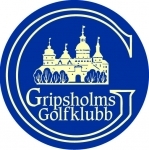 2-mannalag. Slaggolf. 	Hål 7-12Max hålets par +5 slag/hål. 
Båda i laget spelar med en gemensam boll.Före första utslag från ordinarie tee, bestämmer laget vilken spelare som slår ut från jämna respektive udda hålnummer, under hela rundan.Efter utslag slår spelarna vartannat slag, till dess att bollen är i hål. Skulle en spelare slå i vattnet, droppar den andra spelaren och slår vidare. Skulle en spelare slå bort en boll från tee, slår den andra spelaren ett nytt utslag från samma tee.Pliktslag påverkar inte spelordningen.Tävlingsledningen önskar Er alla lycka till och att ni får en rolig dag på banan.